Who is …………?							Date:What does he / she need to learn and why.LikesTo be completed in term one to identify prioritiesTo be completed in term 4 to communicate with next teacherDislikesCommunicationReceptiveWhat he / she needs to learn and whyCommunicationExpressiveWhat he / she needs to learn and whySocialWhat he / she needs to learn and whyLiving SkillsWhat he / she needs to learn and whySensory needsClassroom rules and routinesWhat he / she needs to learn and whyAcademicWhat he / she needs to learn and whyLikes and Dislikes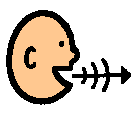    Communication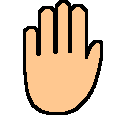                    DangerLikes and Dislikes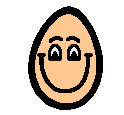                          Likes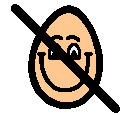                    Dislikes  Do this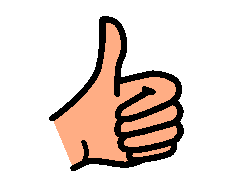 Strategies for behaviour   When   you see     this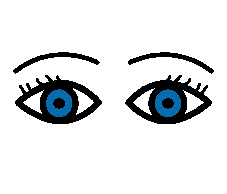 Behaviours you might see Do this Preferred way of interacting with/supporting  the student to keep them calm/settled